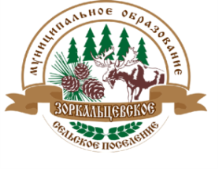 МУНИЦИПАЛЬНОЕ ОБРАЗОВАНИЕ
«ЗОРКАЛЬЦЕВСКОЕ СЕЛЬСКОЕ ПОСЕЛЕНИЕ»АДМИНИСТРАЦИЯ ЗОРКАЛЬЦЕВСКОГО СЕЛЬСКОГО ПОСЕЛЕНИЯПОСТАНОВЛЕНИЕ29.04.2020 г.	№ 147с. ЗоркальцевоО внесении изменений в Постановление № 42 от 07.02.2020 «О подготовке к пожароопасному периоду 2020 года и защите населенных пунктов муниципального образования «Зоркальцевское сельское поселение»»В соответствии с Федеральным законом от 24.12.1994 № 69-ФЗ «О пожарной безопасности», Федеральным законом от 06.10.2003 № 131-ФЗ «Об общих принципах организации местного самоуправления в Российской Федерации», в целях обеспечения пожарной безопасности на территории муниципального образования «Зоркальцевское сельское поселение», в связи с подготовкой к пожароопасному периоду 2020 года, защиты населенных пунктов и населения, проживающего на территории Зоркальцевского сельского поселения, рассмотрев протест природоохранной прокуратуры от 16.04.2020 № 46-2020ПОСТАНОВЛЯЮ:Внести в Постановление № 42 от 07.02.2020 «О подготовке к пожароопасному периоду 2020 года и защите населенных пунктов муниципального образования «Зоркальцевское сельское поселение»»(далее – Постановление № 42) следующие изменения Приложение № 1 Постановления № 42 изложить согласно приложению № 1 к настоящему постановлению.Пункт 5 Постановления № 42 изложить в следующей редакции:«5. Силами работников администрации муниципального образования «Зоркальцевское сельское поселение», по согласованию с инспекторами пожарной безопасности, в срок до 15 мая 2020 года провести проверки:-	наличия минерализованных полос по защите от лесных пожаров в населенных пунктах, садоводческих и огороднических некоммерческих товариществах, объектах экономики, находящихся в непосредственной близости к населенным пунктам поселения и лесным массивам, находящимися в муниципальной собственности;-	имеющихся средств пожаротушения, в том числе наличие, работоспособность и укомплектованность пожарных щитов, гидрантов.»Пункт 11 Постановления № 42 изложить в следующей редакции:«11. Организовать работу с садоводческими и огородническими некоммерческими товариществами, расположенными на территории поселения по соблюдению мер пожарной безопасности и организации дежурств при угрозе возникновения пожаров. Ответственные: Т.В.Наконечная, В.В.Даценко, администраторы населенных пунктов.»Пункт 11 Постановления № 42 изложить в следующей редакции:«12. Активизировать работу с председателями садоводческих и огороднических некоммерческих товариществ, по осуществлению земельного контроля за использованием их земель. Ответственный: В.В.Даценко, Карбышева Е.Н., администраторы населенных пунктов.»Разместить настоящее постановление на сайте Зоркальцевского сельского поселения. Ответственная: Т.В.Наконечная.Данное постановление вступает в законную силу с даты опубликования и распространяется на правоотношения, возникшие с 10 февраля 2020 года.Контроль за исполнением настоящего постановления оставляю за собой.Глава поселения	В.Н. ЛобыняДаценко В.В. 915-435В дело № 01 - _______________ Т.В.Наконечная«___» ______________ 2020г Приложение 1к постановлению администрацииЗоркальцевского сельского поселенияот 29.04.2020 № 147ПЛАН МЕРОПРИЯТИЙ К ПОЖАРООПАСНОМУ СЕЗОНУ 2020 ГОДА
НА ТЕРРИТОРИИ ЗОРКАЛЬЦЕВСКОГО СЕЛЬСКОГО ПОСЕЛЕНИЯп/пНаименование мероприятийСрок
исполненияОтветственный1Уведомить руководителей предприятий и организаций, учреждений, предпринимателей о вопросах подготовки к пожароопасному периодудо 29.04.2020г.В.В.Даценко, 
зам. Главы поселения 2Проведение совещаний с председателями садоводческих обществ, товариществ по соблюдению норм и правил содержания территорий и объектовмай-июньВ.В.Даценко, 
зам. Главы поселения, Т.В.Наконечная Управляющая делами3Обеспечить постоянный контроль за состоянием территории поселения на предмет возникновения стихийных свалок мусора и принимать оперативные меры к их ликвидацииПостоянноВ.В.Даценко, зам. Главы поселения, администраторы населенных пунктов4Обеспечить получение в течение пожароопасного сезона информации о степени пожарной опасности и своевременное доведение ее до населения, руководителей предприятий, организаций.ПостоянноВ.В.Даценко,
 зам. Главы поселения, администраторы населенных пунктов5Подготовить места для возможного временного размещения населения. ПостоянноВ.В. Даценко, Э.Ю.Шевченко, А.М.Червонец, Е.В.Быкова6Провести разъяснительную работу с населением по выполнению первичных мер пожарной безопасностиМайВ.В.Даценко, 
зам. Главы поселения, администраторы населенных пунктов7В весенне-летний пожароопасный период организовать своевременное сообщение об очагах загорания в населенных пунктах поселения.май-октябрьВ.В.Даценко, 
зам. Главы поселения, администраторы населенных пунктов8Осуществлять контроль готовности противопожарных средств, оборудования, источников противопожарного водоснабжения (пожарные гидранты, краны, водоемы)ПостоянноВ.В.Даценко, 
зам. Главы поселения, Шевченко Э.Ю., директор МУП «НОРМА»9Проводить обучение населения мерам пожарной безопасности в быту.Весь периодВ.В. Даценко,
зам. Главы поселения 10Проверить подготовку муниципального жилого фонда к эксплуатации в осенне-зимний период (состояние пожарной безопасности объектов жилого фонда, в том числе домов с низкой устойчивостью при пожарах)СентябрьВ.В.Даценко, 
зам. Главы поселения, Шевченко Э.Ю., директор МУП «НОРМА», администраторы населенных пунктов11Производить своевременную очистку дорог и подъездных путей в зимний период. январь-март,
ноябрь-декабрьВ.В.Даценко, зам. Главы поселения, Шевченко Э.Ю., директор МУП «НОРМА», администраторы населенных пунктов12Произвести опашку населённых пунктов поселения и объектов с массовым пребыванием людей граничащих с лесными массивами. МайВ.В.Даценко,
зам. Главы поселения,  И.М. Амелина – главный специалист (экономист) 13Проведение ревизии противопожарных водоемов, водонапорных башен, пожарных гидрантов на предмет готовности к весенне-летнему пожароопасному периодуАпрель, майВ.В.Даценко, 
зам. Главы поселения, Шевченко Э.Ю., директор МУП «НОРМА»14Проводить проверку подъездных путей, проездов и разворотных площадок для проезда и установки пожарной техники.ежеквартальноВ.В.Даценко, 
зам. Главы поселения, администраторы населенных пунктов15Проводить мониторинг населенных пунктов, расположенных в непосредственной близости к лесным массивам.до 01.05.2020В.В.Даценко,
 зам. Главы поселения, администраторы населенных пунктов16Проведение рейдов, по согласованию с инспекторами пожарной безопасности, работниками ПАО «ТРК», на предмет обследования жилых помещений асоциальных семей.В течение годаВ.В.Даценко, зам. Главы поселения, администраторы населенных пунктов